Mei 2020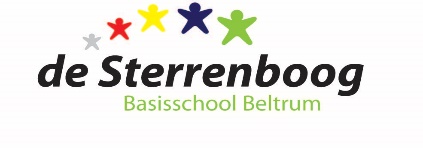 Notulen MR-overlegvergadering d.d. 18 mei 2020Deze werd door de bijzondere omstandigheden i.v.m. het Corona-virus als online-vergadering via Microsoft Teams gehouden.Aanwezig: Ferry Papen (voorzitter), Daan Ratering (vicevoorzitter), Ingrid Papen (lid PMR), Marie-José Koster (directie), Jenneke Abbink (adviserend lid), Corinna Jensen (secretaris)OpeningDe voorzitter opent de vergadering en heet iedereen van harte welkom. Mededelingen van de directieEerste week na de meivakantie met het nieuwe “Corona”-rooster. (Per groep gaat men om de dag naar school.) Directie is aan het begin van de eerste schooldag aanwezig geweest om te zien of iedereen weet waaraan men zich moet houden. Worden de afgesproken regels nageleefd?PMR bevestigd dat het “rode vak” van de docenten duidelijk is en iedereen zich eraan houdt. Zodra de docent tussen de kinderen is, wordt de 1,5 m afstand minder goed aangehouden.Door de 1,5 m regel zitten kinderen over 2 lokalen verdeeld. Dit werkt prima. PMR is blij de kinderen eindelijk weer te zien/ op school te hebben.Ouders van kinderen, die tot aan het nieuwe schooljaar 4 worden/ hun eerste schooldag zouden hebben, zijn door de leerkrachten per mail benaderd om hun kind pas na de zomervakantie naar school te laten gaan. Tot nu toe hebben de ouders begrip voor de situatie.Vacature 2020/21: Er was een vacature voor uren in groep 1/2 en groep 7. Deze is ingevuld.Bevindingen over afgelopen periode/ 1. week na meivakantieMR merkt op dat het positief is dat de hele groep naar school gaat; weliswaar om de dag. Zo zijn docenten en kinderen samen op school of hebben samen thuisonderwijs. (Het gemaakte werk wordt de volgende dag besproken.)Oudere kinderen begrijpen beter/ kunnen beter met de “om de dag naar school” omgaan t.o.v. jongere kinderen. Afhankelijk van de gezins-/ werksituatie van de familie wordt er verschillend gereageerd op de “om de dag”-regel en dat meerdere kinderen uit een gezin op verschillende dagen naar school gaan.De communicatie vanuit de directie en docenten naar de ouders toe wordt als goed ervaren.Ouders benaderen de directie actief bij vragen.De noodopvang, begeleid door stagiaires en af en toe een leerkracht, gaat goed.Evaluatie ouder-kind-gesprekken/ nieuw rapportDoor de Corona-maatregelen hebben er in maart alleen beperkt/ op verzoek en alleen telefonisch oudergesprekken plaats gevonden.De opmaak van het nieuwe rapport wordt door de OMR positief beoordeeld. Vanaf nu zullen de kinderen t/m groep 8 een zelfportret tekenen (eerder alleen t/ m groep 3).OMR geeft aan dat de zelf inschatting door de kinderen bij de lagere groepen moeilijker is. De kinderen zijn er nog te jong voor. In het traject “Leren zichtbaar maken” wordt in ons gehele lesgegeven steeds ingezet bij de leerling op waar sta je nu en wat is je volgende stap. Kinderen zijn hier lerend in en zullen dit steeds beter gaan leren en toepassen.De resultaten van de Cito-toetsen zijn zonder uitleg voor ouders moeilijk uit te lezen/ te begrijpen. Hiervoor is een persoonlijk gesprek noodzakelijk.Protocol luizenDirectie ontving vanuit de “luizen-ouders” de vraag of er een protocol is hoe men te handelen heeft als er luizen bij een kind (herhaaldelijk) zijn vastgesteld.De vraag is of er een protocol moet komen/ met welke inhoud/ welke restricties of sancties? De MR zoekt dit verder uit.Rondvraag aan directieWanneer wordt de groepsindeling voor volgend schooljaar bekend gemaakt?Nu bekend is door wie de vacature wordt ingevuld, zal binnen 14 dagen de nieuwe formatie via de SBN bekend gemaakt worden. De exacte opdeling van gecombineerde groepen zal in het vervolg aan de desbetreffende ouders medegedeeld worden.Notulen MR-vergadering d.d. 20-4-2020 en 23-04-2020Notulen zijn goedgekeurd en op de Sterrenboog-site geplaatst.Ingekomen/ uitgegane post21.4. Mail Vereniging openbaar onderwijs (VOO) online cursusaanbod23.4. Mail VOO “Heropening scholen: wat te doen”24.4. Mail CNV extra MR nieuws “opening van de scholen”4.5. Mail VOO Online onderzoek naar rol van MR op dit momentTerugkoppeling PersoneelsvergaderingEr hebben alleen online vergaderingen plaatsgevonden die niet onderwijsinhoudelijk waren, maar meer ervarings-uitwisseling in Corona-tijden.De gehele school krijgt het observatiesysteem Parnassys in plaats van Eduscope. Het onderdeel leerlijnen wordt vanaf het nieuwe schooljaar specifiek toegepast bij de kleuters. Dit onderdeel vervangt de verouderde kleutertoetsen.Verkiezingen MR/ samenstelling van de formatie (PMR) – stand van zakenPMR Ingrid Papen is aftredend en niet herkiesbaar. Binnen het Sterrenboog-team wordt naar een opvolger gezocht.OMR Ferry Papen schrijft een mededeling/ oproep aan kandidaten in SBN.Instemmen, vaststelling of wijziging schoolgidsDit onderwerp kan pas tijdens de laatste vergadering besproken worden. Tijdens een teamvergadering in juni worden nog inhoudelijke dingen besproken, die in de schoolgids verwerkt worden.Datum volgende vergaderingMaandag, 29 juni 2020, 19.30 uur, vermoedelijk als online-vergadering via Microsoft TeamsRondvraagNotulen als link in de nieuwsbrief plaatsen? -> MR vindt dit een goed idee. PMR informeert naar de mogelijkheden.Gedragsregels uit schoolgids -> vraag is door de actualiteit ingehaald, maar komt in “na Corona-tijden” weer op de agenda.SluitingDe vergadering wordt om 20.30 uur gesloten.